Ajánlattételi felhívásOroszlány Város Önkormányzata (a továbbiakban: Ajánlatkérő) nyílt felhívásban eljárást hirdet az Oroszlány, 2117/5 hrsz. alatti Táncsics Mihály Óvoda pancsoló felújítási munkálatairaA munka tárgya:Oroszlány Város Önkormányzata a Táncsics Mihály utcában lévő óvoda pancsolójának felújítási munkáit tervezi.A 14,00 x 3,80 m méretű pancsoló jelenlegi állapotában már nem használható rendeltetésszerűen, mivel felülete elhasználódott, a festékréteg 60 %-a kopott, levált. A pancsoló melletti beton szegély elvált a beton burkolattól. A mellette lévő járdalapos járda megsüllyedt és a környező füves terület is több helyen már magasabb a pancsoló szintjétől, a csapadékvíz a pancsolóra folyik.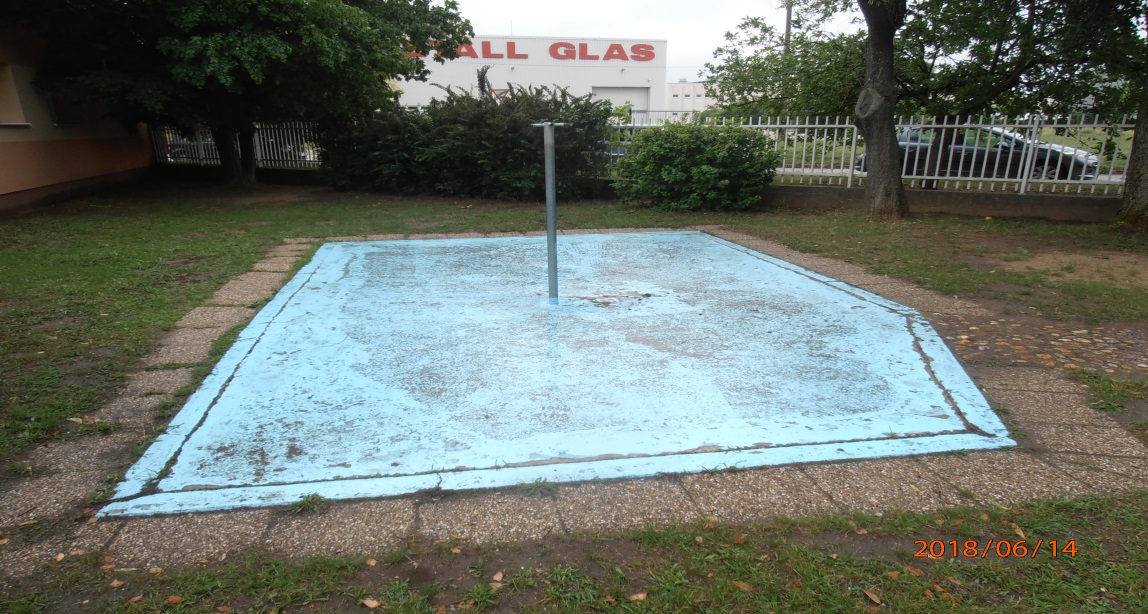 Az ajánlattevő részletes feladatai: A pancsoló körüli járdalapos járdát el kell bontani, és a pancsolót új kerti szegéllyel kell körbehatárolni 10 cm-rel magasabban a jelenlegi beton szintjétől.A meglévő betonfelületről a kopott festékréteget fel kell vésni, a felületet KNAUF KONTAKT CT tapadóhíddal kell ellátni, hogy az új betonrétegnek megfelelő tapadási felületet képezzünk.A meglévő vízelnyelőt ki kell bontani és 10 cm-rel magasabb szintre kell helyezni.A pancsolóra új 10 cm vtg térburkolat aljzatot kell betonozni Φ 6 mm-es betonacél háló betéttel, és a beton megfelelő szilárdságának elérése után festhető.A pancsoló javítási munkáinak befejezése után a járdalapok visszahelyezhetők 10 cm-rel magasabban kavicságyazatra, így a környező füves területről a csapadékvíz már nem folyik a pancsolóra.A kivitelezés megkezdésének ideje: a vállalkozási szerződés megkötését követőenA kivitelezés befejezésének határideje: 2019. április 30.Ajánlattevő felelőssége, hogy ajánlata megfelelő alakban, tartalommal és időben kerüljön benyújtásra. Ha az ajánlat a benyújtási határidőnél később érkezik a fent megjelölt címre, úgy az nem értékelhető.Bírálati szempont: Legalacsonyabb értékű ellenszolgáltatásAz ajánlatot megfelelően összeállítva, zárt borítékban, két példányban kell benyújtani: egy eredeti és egy másolati példányban. A példányok közötti esetleges különbözőség esetén az eredeti példány tekintendő a hivatalos és érvényes ajánlatnak.Helyszíni szemlére, felmérésre előzetes egyeztetés alapján lehetőséget biztosítunk. Kapcsolattartó: 	Auer József	 e-mail: auer.jozsef@oroszlany.hu  	  tel.: 20/361-4112A pályázati borítékon a következő feliratot kérjük feltüntetni:AJÁNLATI DOKUMENTÁCIÓ„Oroszlány, Táncsics Mihály Óvoda pancsoló felújítás”Az ajánlatot postai úton vagy személyesen a következő címre kell eljuttatni:Polgármesteri Hivatal, Információs Iroda2840 Oroszlány, Rákóczi Ferenc út 78.Az ajánlattétellel kapcsolatos határidők:2019. március 8. nap :	Az ajánlattételi felhívás megjelenésének napja, a dokumentáció rendelkezési állásának kezdő napja2019. március 18. 1000 óra:	Az ajánlattételi határidő lejárta	Az ajánlatok felbontásának időpontjaAz ajánlatok felbontása és az eredményhirdetés helye:Oroszlányi Polgármesteri Hivatal / II. emeleti tárgyalóterem(2840 Oroszlány, Rákóczi Ferenc út 78.)Ajánlatkérő nevecímeadószámabankszámla számaOroszlány Város Önkormányzata2840 Oroszlány, Rákóczi F. út 78.15729631-2-1112028003-00254374-00100004